Publicado en Valencia el 29/09/2022 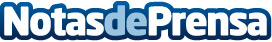 Globamatic tiene la solución para revivir aquellas navidades grabadas con el Tomavistas Super8Algo que a las personas les encanta es rememorar y recordar con la familia esos momentos tan agradables y que tanta nostalgia producen. Hay recuerdos que las personas quisieran guardar para siempre y hay una empresa que puede conseguirloDatos de contacto:Globamatic963 44 43 42Nota de prensa publicada en: https://www.notasdeprensa.es/globamatic-tiene-la-solucion-para-revivir Categorias: Fotografía Imágen y sonido Sociedad Entretenimiento Consumo http://www.notasdeprensa.es